8 x 0 =08 x 1 =88 x 2 =168 x 3 =248 x 4 =328 x 5 =408 x 6 =488 x 7 =568 x 8 =648 x 9 =728 x 10 =808 x 11 =888 x 12 =960 x 8 =01 x 8 =82 x 8 =163 x 8 =244 x 8 =325 x 8 =406 x 8 =487 x 8 =569 x 8 =7210 x 8 =8011 x 8 =8812 x 8 =960  8 =08  8 =116  8 =224  8 =332  8 =440  8 =548  8 =656  8 =764  8 =872  8 =980  8 =1088  8 =1196  8 =120 + 8 =88 + 8 =1616 + 8 =2424 + 8 =3232 + 8 =4040 + 8 =4848 + 8 =5656 + 8 =6464 + 8 =7272 + 8 =8080 + 8 =8888 + 8 =968 - 8 =016 - 8 =824 - 8 =1632 - 8 =2440 - 8 =3248 - 8 =4056 - 8 =4864 - 8 =5672 - 8 =6480 - 8 =7288 - 8 =8096 - 8 =880 + 8 + 8 =168 + 8 + 8 =2416 + 8 + 8 =3224 + 8 + 8 =4032 + 8 + 8 =4840 + 8 + 8 =5648 + 8 + 8 =6456 + 8 + 8 =7264 + 8 + 8 =8072 + 8 + 8 =8880 + 8 + 8 =960 + 8 + 8 + 8 =248 + 8 + 8 + 8 =3216 + 8 + 8 + 8 =4024 + 8 + 8 + 8 =4832 + 8 + 8 + 8 =5640 + 8 + 8 + 8 =6448 + 8 + 8 + 8 =7256 + 8 + 8 + 8 =8064 + 8 + 8 + 8 =8872 + 8 + 8 + 8 =968  1 =816  2 =824  3 =832  4 =840  5 =848  6 =856  7 =872  9 =880  10 =888  11 =896  12 =8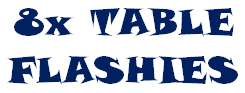 